ASIGNATURAMúsicaNIVEL6° BásicosUNIDADProfundizar en interpretación y creación incorporando elementos musicales chilenos.OA Nº7OBJETIVO DE LA GUIA.Desarrollar un documento para medir tus aprendizajes.INDICADORES DE EVALUACION.Identifican diferentes actores que participan en obras escuchadas.INSTRUCCIONES PARA EL DESARROLLO DE LA GUIA.En base a tus conocimientos previos desarrolla la guía.GUIA Nº 10FECHA: 13 de agosto 2020NOMBRE DE LA GUIAReforzando las materias.Guía N° 10 de Música. –Nombre:________________________________________Curso: 6° ______Recordando los trabajos de guías anteriores, desarrolla las siguientes preguntas y marca con una cruz la que corresponda:              1.- Las canciones: Gracias a la vida, Casamiento de negros y La Jardinera fueron escritas por:Ginette AcevedoMercedes SozaVioleta ParraMont Laferte 2.- Violeta Parra incursionó en las siguientes áreas de la cultura:Cantos a lo Divino-Payas y pinturasPregones –Tapices y PayasPintura- Cerámica y TapicesVersos populares-Cumbias y Cerámica                3.-Violeta Parra expuso sus obras en Francia en el museo de:                    a) Louvre                    b) Eiffel                    c) Souvignon                    d) La Montagne                4.- Algunos cantantes de la Nueva Ola Chilena fueron:                     a) Luis Jara-Miriam Hernández y Mario Guerrero                     b) Gloria Benavides-Luz Eliana-Luis Dimas                     c) Peter Rock-Cecilia-Buddy Richard                     c) Solo alternativas b y c.                 5.- Porfirio Diaz, músico chileno que incorporó el estilo el estilo Foxtrot en Chile, fue:                      a) Compositor y director de orquesta                      b) Músico, compositor y pianista chileno                      c) Violinista y Chelista                      d) Un gran Percusionista                  6.- Une con una línea según corresponda.                   7.- Escribe el nombre de cada instrumento.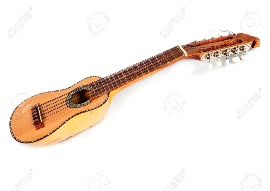 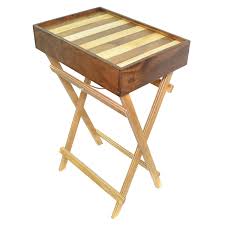 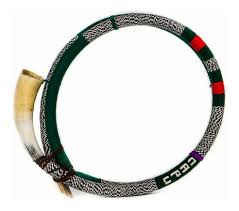 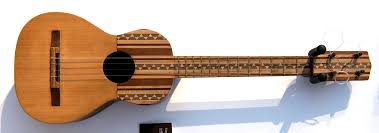                     _____________             ______________       ______________       ________________                                                                                                                  Guía N° 10 de Música. –Nombre:________________________________________Curso: 6° ______Recordando los trabajos de guías anteriores, desarrolla las siguientes preguntas y marca con una cruz la que corresponda:              1.- Las canciones: Gracias a la vida, Casamiento de negros y La Jardinera fueron escritas por:Ginette AcevedoMercedes SozaVioleta ParraMont Laferte 2.- Violeta Parra incursionó en las siguientes áreas de la cultura:Cantos a lo Divino-Payas y pinturasPregones –Tapices y PayasPintura- Cerámica y TapicesVersos populares-Cumbias y Cerámica                3.-Violeta Parra expuso sus obras en Francia en el museo de:                    a) Louvre                    b) Eiffel                    c) Souvignon                    d) La Montagne                4.- Algunos cantantes de la Nueva Ola Chilena fueron:                     a) Luis Jara-Miriam Hernández y Mario Guerrero                     b) Gloria Benavides-Luz Eliana-Luis Dimas                     c) Peter Rock-Cecilia-Buddy Richard                     c) Solo alternativas b y c.                 5.- Porfirio Diaz, músico chileno que incorporó el estilo el estilo Foxtrot en Chile, fue:                      a) Compositor y director de orquesta                      b) Músico, compositor y pianista chileno                      c) Violinista y Chelista                      d) Un gran Percusionista                  6.- Une con una línea según corresponda.                   7.- Escribe el nombre de cada instrumento.                    _____________             ______________       ______________       ________________                                                                                                                  Guía N° 10 de Música. –Nombre:________________________________________Curso: 6° ______Recordando los trabajos de guías anteriores, desarrolla las siguientes preguntas y marca con una cruz la que corresponda:              1.- Las canciones: Gracias a la vida, Casamiento de negros y La Jardinera fueron escritas por:Ginette AcevedoMercedes SozaVioleta ParraMont Laferte 2.- Violeta Parra incursionó en las siguientes áreas de la cultura:Cantos a lo Divino-Payas y pinturasPregones –Tapices y PayasPintura- Cerámica y TapicesVersos populares-Cumbias y Cerámica                3.-Violeta Parra expuso sus obras en Francia en el museo de:                    a) Louvre                    b) Eiffel                    c) Souvignon                    d) La Montagne                4.- Algunos cantantes de la Nueva Ola Chilena fueron:                     a) Luis Jara-Miriam Hernández y Mario Guerrero                     b) Gloria Benavides-Luz Eliana-Luis Dimas                     c) Peter Rock-Cecilia-Buddy Richard                     c) Solo alternativas b y c.                 5.- Porfirio Diaz, músico chileno que incorporó el estilo el estilo Foxtrot en Chile, fue:                      a) Compositor y director de orquesta                      b) Músico, compositor y pianista chileno                      c) Violinista y Chelista                      d) Un gran Percusionista                  6.- Une con una línea según corresponda.                   7.- Escribe el nombre de cada instrumento.                    _____________             ______________       ______________       ________________                                                                                                                  Guía N° 10 de Música. –Nombre:________________________________________Curso: 6° ______Recordando los trabajos de guías anteriores, desarrolla las siguientes preguntas y marca con una cruz la que corresponda:              1.- Las canciones: Gracias a la vida, Casamiento de negros y La Jardinera fueron escritas por:Ginette AcevedoMercedes SozaVioleta ParraMont Laferte 2.- Violeta Parra incursionó en las siguientes áreas de la cultura:Cantos a lo Divino-Payas y pinturasPregones –Tapices y PayasPintura- Cerámica y TapicesVersos populares-Cumbias y Cerámica                3.-Violeta Parra expuso sus obras en Francia en el museo de:                    a) Louvre                    b) Eiffel                    c) Souvignon                    d) La Montagne                4.- Algunos cantantes de la Nueva Ola Chilena fueron:                     a) Luis Jara-Miriam Hernández y Mario Guerrero                     b) Gloria Benavides-Luz Eliana-Luis Dimas                     c) Peter Rock-Cecilia-Buddy Richard                     c) Solo alternativas b y c.                 5.- Porfirio Diaz, músico chileno que incorporó el estilo el estilo Foxtrot en Chile, fue:                      a) Compositor y director de orquesta                      b) Músico, compositor y pianista chileno                      c) Violinista y Chelista                      d) Un gran Percusionista                  6.- Une con una línea según corresponda.                   7.- Escribe el nombre de cada instrumento.                    _____________             ______________       ______________       ________________                                                                                                                  